NORTHERN COUNTIES SAFETY GROUP LIMITED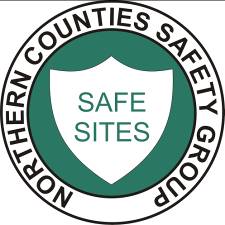 Safety Training & Services to the Construction Industry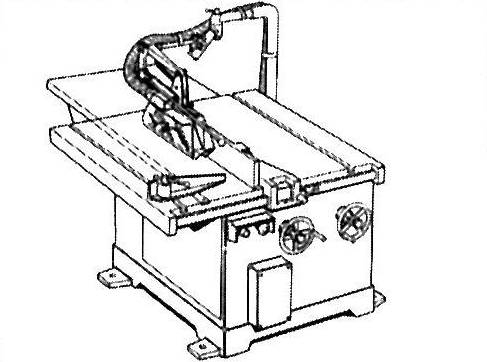                               Only trained and authorized employeesto use this machine as per ACOP L114Safe Use ProceduresCutting material to width using rip fenceCutting timber to length using the cross cut fenceCutting angles using approved guardsA push stick MUST be available and used at all timesBlade is to be sharp, of correct size, secure and correctly adjustedThe gap between saw guard and top of component to be no more than 12mmThe gap between the front edge of the riving knife and blade must be set as close as possible and within 8mmThis machine must not be left running unattendedUse braking devices at all times when stopping the machineEnsure the working area around the machine is kept clear at all timesCorrect use of Personal Protective Equipment at all timesUse of correct Manual Handling techniques at all timesMachine Maintenance and CleaningEmployees must not clean the machine whilst still in motionEnsure that all maintenance is carried out following the machine manufacturer’s instructionsLimitationsRebating and grooving should be carried out on a Vertical Spindle Moulder